Appendix: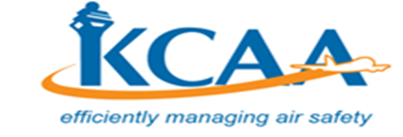 APPLICATION FOR RENEWAL OF AIR SERVICE LICENCEAPPLICATION FOR RENEWAL OF AIR SERVICE LICENCEAPPLICATION FOR RENEWAL OF AIR SERVICE LICENCEAPPLICATION FOR RENEWAL OF AIR SERVICE LICENCEAPPLICATION FOR RENEWAL OF AIR SERVICE LICENCEAPPLICATION FOR RENEWAL OF AIR SERVICE LICENCEAPPLICATION FOR RENEWAL OF AIR SERVICE LICENCEAPPLICATION FOR RENEWAL OF AIR SERVICE LICENCEAPPLICATION FOR RENEWAL OF AIR SERVICE LICENCEAPPLICATION FOR RENEWAL OF AIR SERVICE LICENCEAPPLICATION FOR RENEWAL OF AIR SERVICE LICENCEAPPLICATION FOR RENEWAL OF AIR SERVICE LICENCEAPPLICATION FOR RENEWAL OF AIR SERVICE LICENCEAPPLICATION FOR RENEWAL OF AIR SERVICE LICENCEAPPLICATION FOR RENEWAL OF AIR SERVICE LICENCEAPPLICATION FOR RENEWAL OF AIR SERVICE LICENCEAPPLICATION FOR RENEWAL OF AIR SERVICE LICENCEAPPLICATION FOR RENEWAL OF AIR SERVICE LICENCEAPPLICATION FOR RENEWAL OF AIR SERVICE LICENCEAPPLICATION FOR RENEWAL OF AIR SERVICE LICENCEAPPLICATION FOR RENEWAL OF AIR SERVICE LICENCEAPPLICATION FOR RENEWAL OF AIR SERVICE LICENCEAPPLICATION FOR RENEWAL OF AIR SERVICE LICENCEKCAA/ATD/FM/04B KCAA/ATD/FM/04B KCAA/ATD/FM/04B KCAA/ATD/FM/04B KCAA/ATD/FM/04B KCAA/ATD/FM/04B KCAA/ATD/FM/04B KCAA/ATD/FM/04B KCAA/ATD/FM/04B KCAA/ATD/FM/04B KCAA/ATD/FM/04B KCAA/ATD/FM/04B KCAA/ATD/FM/04B KCAA/ATD/FM/04B KCAA/ATD/FM/04B KCAA/ATD/FM/04B KCAA/ATD/FM/04B KCAA/ATD/FM/04B KCAA/ATD/FM/04B KCAA/ATD/FM/04B KCAA/ATD/FM/04B KCAA/ATD/FM/04B KCAA/ATD/FM/04B The form should be accompanied with an application fee of USD 500 onlyThe form should be accompanied with an application fee of USD 500 onlyThe form should be accompanied with an application fee of USD 500 onlyThe form should be accompanied with an application fee of USD 500 onlyThe form should be accompanied with an application fee of USD 500 onlyThe form should be accompanied with an application fee of USD 500 onlyThe form should be accompanied with an application fee of USD 500 onlyThe form should be accompanied with an application fee of USD 500 onlyThe form should be accompanied with an application fee of USD 500 onlyThe form should be accompanied with an application fee of USD 500 onlyThe form should be accompanied with an application fee of USD 500 onlyThe form should be accompanied with an application fee of USD 500 onlyThe form should be accompanied with an application fee of USD 500 onlyThe form should be accompanied with an application fee of USD 500 onlyThe form should be accompanied with an application fee of USD 500 onlyThe form should be accompanied with an application fee of USD 500 onlyThe form should be accompanied with an application fee of USD 500 onlyThe form should be accompanied with an application fee of USD 500 onlyThe form should be accompanied with an application fee of USD 500 onlyThe form should be accompanied with an application fee of USD 500 onlyThe form should be accompanied with an application fee of USD 500 onlyThe form should be accompanied with an application fee of USD 500 onlyThe form should be accompanied with an application fee of USD 500 only1Name of ApplicantName of ApplicantName of ApplicantName of ApplicantName of ApplicantName of ApplicantName of ApplicantName of Applicant1State of Applicant Registration/IncorporationState of Applicant Registration/IncorporationState of Applicant Registration/IncorporationState of Applicant Registration/IncorporationState of Applicant Registration/IncorporationState of Applicant Registration/IncorporationState of Applicant Registration/IncorporationState of Applicant Registration/Incorporation2 Physical AddressPhysical AddressPhysical AddressPhysical AddressPhysical AddressPhysical AddressPhysical AddressPhysical Address2 Correspondence AddressCorrespondence AddressCorrespondence AddressCorrespondence AddressCorrespondence AddressCorrespondence AddressCorrespondence AddressCorrespondence AddressPostal AddressPostal AddressPostal AddressPostal AddressPostal AddressPostal Address2 Correspondence AddressCorrespondence AddressCorrespondence AddressCorrespondence AddressCorrespondence AddressCorrespondence AddressCorrespondence AddressCorrespondence AddressTelephoneTelephoneTelephoneTelephoneTelephoneTelephone2 Correspondence AddressCorrespondence AddressCorrespondence AddressCorrespondence AddressCorrespondence AddressCorrespondence AddressCorrespondence AddressCorrespondence AddressEmailEmailEmailEmailEmailEmail3Shareholder(s):(Provide an attachment in the format below for each company/shareholder as appropriate) Shareholder(s):(Provide an attachment in the format below for each company/shareholder as appropriate) Shareholder(s):(Provide an attachment in the format below for each company/shareholder as appropriate) Shareholder(s):(Provide an attachment in the format below for each company/shareholder as appropriate) Shareholder(s):(Provide an attachment in the format below for each company/shareholder as appropriate) Shareholder(s):(Provide an attachment in the format below for each company/shareholder as appropriate) Shareholder(s):(Provide an attachment in the format below for each company/shareholder as appropriate) Shareholder(s):(Provide an attachment in the format below for each company/shareholder as appropriate) Shareholder(s):(Provide an attachment in the format below for each company/shareholder as appropriate) Shareholder(s):(Provide an attachment in the format below for each company/shareholder as appropriate) Shareholder(s):(Provide an attachment in the format below for each company/shareholder as appropriate) Shareholder(s):(Provide an attachment in the format below for each company/shareholder as appropriate) Shareholder(s):(Provide an attachment in the format below for each company/shareholder as appropriate) Shareholder(s):(Provide an attachment in the format below for each company/shareholder as appropriate) Shareholder(s):(Provide an attachment in the format below for each company/shareholder as appropriate) Shareholder(s):(Provide an attachment in the format below for each company/shareholder as appropriate) Shareholder(s):(Provide an attachment in the format below for each company/shareholder as appropriate) Shareholder(s):(Provide an attachment in the format below for each company/shareholder as appropriate) Shareholder(s):(Provide an attachment in the format below for each company/shareholder as appropriate) Shareholder(s):(Provide an attachment in the format below for each company/shareholder as appropriate) Shareholder(s):(Provide an attachment in the format below for each company/shareholder as appropriate) Shareholder(s):(Provide an attachment in the format below for each company/shareholder as appropriate) 3NameNameNameNameNameNameNameNameCitizenshipCitizenshipCitizenshipCitizenshipCitizenshipCitizenshipCitizenshipCitizenshipCitizenshipCitizenshipSharesSharesSharesShares333Authorized Share CapitalAuthorized Share CapitalAuthorized Share CapitalAuthorized Share CapitalAuthorized Share CapitalAuthorized Share CapitalTotal number of sharesTotal number of sharesTotal number of sharesTotal number of sharesTotal number of sharesTotal number of sharesTotal number of sharesTotal number of sharesShares issuedShares issuedShares issuedShares issuedShares issuedShares issuedShares issuedValue of each share34Type of air service (s) applied for (refer to attached appendix)Type of air service (s) applied for (refer to attached appendix)Type of air service (s) applied for (refer to attached appendix)Type of air service (s) applied for (refer to attached appendix)Type of air service (s) applied for (refer to attached appendix)Type of air service (s) applied for (refer to attached appendix)Type of air service (s) applied for (refer to attached appendix)Type of air service (s) applied for (refer to attached appendix)Type of air service (s) applied for (refer to attached appendix)Type of air service (s) applied for (refer to attached appendix)Type of air service (s) applied for (refer to attached appendix)Type of air service (s) applied for (refer to attached appendix)Type of air service (s) applied for (refer to attached appendix)Type of air service (s) applied for (refer to attached appendix)Type of air service (s) applied for (refer to attached appendix)Type of air service (s) applied for (refer to attached appendix)Type of air service (s) applied for (refer to attached appendix)Type of air service (s) applied for (refer to attached appendix)Type of air service (s) applied for (refer to attached appendix)Type of air service (s) applied for (refer to attached appendix)Type of air service (s) applied for (refer to attached appendix)Type of air service (s) applied for (refer to attached appendix)44a)	SCHEDULED AIR SERVICEa)	SCHEDULED AIR SERVICEa)	SCHEDULED AIR SERVICEa)	SCHEDULED AIR SERVICEa)	SCHEDULED AIR SERVICEa)	SCHEDULED AIR SERVICEa)	SCHEDULED AIR SERVICEa)	SCHEDULED AIR SERVICEa)	SCHEDULED AIR SERVICEa)	SCHEDULED AIR SERVICEa)	SCHEDULED AIR SERVICEa)	SCHEDULED AIR SERVICEa)	SCHEDULED AIR SERVICEa)	SCHEDULED AIR SERVICEa)	SCHEDULED AIR SERVICEa)	SCHEDULED AIR SERVICEa)	SCHEDULED AIR SERVICEa)	SCHEDULED AIR SERVICEa)	SCHEDULED AIR SERVICEa)	SCHEDULED AIR SERVICEa)	SCHEDULED AIR SERVICEa)	SCHEDULED AIR SERVICE4Tick type of air serviceTick type of air serviceTick type of air serviceTick type of air serviceTick type of air serviceTick type of air serviceTick type of air serviceTick type of air serviceTick type of air serviceTick type of air serviceTick type of air serviceTick type of air serviceTick type of air serviceTick type of air serviceTick type of air serviceTick type of air serviceTick type of air serviceTick type of air serviceTick type of air serviceTick type of air serviceTick type of air serviceTick type of air service4[A1]□ Pax   □ Cargo   □ Mail[A1]□ Pax   □ Cargo   □ Mail[A1]□ Pax   □ Cargo   □ Mail[A1]□ Pax   □ Cargo   □ Mail[A1]□ Pax   □ Cargo   □ Mail[A1]□ Pax   □ Cargo   □ Mail[A1]□ Pax   □ Cargo   □ Mail[A1]□ Pax   □ Cargo   □ Mail[A1]□ Pax   □ Cargo   □ Mail[A1]□ Pax   □ Cargo   □ Mail[A2]□ Pax   □ Cargo   □ Mail[A2]□ Pax   □ Cargo   □ Mail[A2]□ Pax   □ Cargo   □ Mail[A2]□ Pax   □ Cargo   □ Mail[A2]□ Pax   □ Cargo   □ Mail[A2]□ Pax   □ Cargo   □ Mail[A2]□ Pax   □ Cargo   □ Mail[A2]□ Pax   □ Cargo   □ Mail[A2]□ Pax   □ Cargo   □ Mail[A2]□ Pax   □ Cargo   □ Mail[A2]□ Pax   □ Cargo   □ Mail[A2]□ Pax   □ Cargo   □ Mail4Operation base(s)Operation base(s)Operation base(s)Operation base(s)Operation base(s)Operation base(s)Operation base(s)Operation base(s)4i)	Routes: (Provide an attachment in the format below)i)	Routes: (Provide an attachment in the format below)i)	Routes: (Provide an attachment in the format below)i)	Routes: (Provide an attachment in the format below)i)	Routes: (Provide an attachment in the format below)i)	Routes: (Provide an attachment in the format below)i)	Routes: (Provide an attachment in the format below)i)	Routes: (Provide an attachment in the format below)i)	Routes: (Provide an attachment in the format below)i)	Routes: (Provide an attachment in the format below)i)	Routes: (Provide an attachment in the format below)i)	Routes: (Provide an attachment in the format below)i)	Routes: (Provide an attachment in the format below)i)	Routes: (Provide an attachment in the format below)i)	Routes: (Provide an attachment in the format below)i)	Routes: (Provide an attachment in the format below)i)	Routes: (Provide an attachment in the format below)i)	Routes: (Provide an attachment in the format below)i)	Routes: (Provide an attachment in the format below)i)	Routes: (Provide an attachment in the format below)i)	Routes: (Provide an attachment in the format below)i)	Routes: (Provide an attachment in the format below)4OriginOriginOriginOriginOriginDestination Destination Destination Destination Destination Destination Destination Destination Flights per weekFlights per weekFlights per weekFlights per weekFlights per weekFlights per weekFlights per weekEffective dateEffective date44ii)	Aircraft: (Provide an attachment in the format below)ii)	Aircraft: (Provide an attachment in the format below)ii)	Aircraft: (Provide an attachment in the format below)ii)	Aircraft: (Provide an attachment in the format below)ii)	Aircraft: (Provide an attachment in the format below)ii)	Aircraft: (Provide an attachment in the format below)ii)	Aircraft: (Provide an attachment in the format below)ii)	Aircraft: (Provide an attachment in the format below)ii)	Aircraft: (Provide an attachment in the format below)ii)	Aircraft: (Provide an attachment in the format below)ii)	Aircraft: (Provide an attachment in the format below)ii)	Aircraft: (Provide an attachment in the format below)ii)	Aircraft: (Provide an attachment in the format below)ii)	Aircraft: (Provide an attachment in the format below)ii)	Aircraft: (Provide an attachment in the format below)ii)	Aircraft: (Provide an attachment in the format below)ii)	Aircraft: (Provide an attachment in the format below)ii)	Aircraft: (Provide an attachment in the format below)ii)	Aircraft: (Provide an attachment in the format below)ii)	Aircraft: (Provide an attachment in the format below)ii)	Aircraft: (Provide an attachment in the format below)ii)	Aircraft: (Provide an attachment in the format below)4Aircraft typeAircraft typeAircraft typeAircraft registrationAircraft registrationAircraft registrationAircraft registrationAircraft registrationOwned/LeasedOwned/LeasedOwned/LeasedOwned/LeasedOwned/LeasedPassenger capacityPassenger capacityPassenger capacityCargo capacityCargo capacityCargo capacityType of air serviceType of air serviceType of air service44b)	INCLUSIVE TOUR CHARTERS / INTERNATIONAL NON SCHEDULED AIR SERVICE (FOREIGN OPERATORS)b)	INCLUSIVE TOUR CHARTERS / INTERNATIONAL NON SCHEDULED AIR SERVICE (FOREIGN OPERATORS)b)	INCLUSIVE TOUR CHARTERS / INTERNATIONAL NON SCHEDULED AIR SERVICE (FOREIGN OPERATORS)b)	INCLUSIVE TOUR CHARTERS / INTERNATIONAL NON SCHEDULED AIR SERVICE (FOREIGN OPERATORS)b)	INCLUSIVE TOUR CHARTERS / INTERNATIONAL NON SCHEDULED AIR SERVICE (FOREIGN OPERATORS)b)	INCLUSIVE TOUR CHARTERS / INTERNATIONAL NON SCHEDULED AIR SERVICE (FOREIGN OPERATORS)b)	INCLUSIVE TOUR CHARTERS / INTERNATIONAL NON SCHEDULED AIR SERVICE (FOREIGN OPERATORS)b)	INCLUSIVE TOUR CHARTERS / INTERNATIONAL NON SCHEDULED AIR SERVICE (FOREIGN OPERATORS)b)	INCLUSIVE TOUR CHARTERS / INTERNATIONAL NON SCHEDULED AIR SERVICE (FOREIGN OPERATORS)b)	INCLUSIVE TOUR CHARTERS / INTERNATIONAL NON SCHEDULED AIR SERVICE (FOREIGN OPERATORS)b)	INCLUSIVE TOUR CHARTERS / INTERNATIONAL NON SCHEDULED AIR SERVICE (FOREIGN OPERATORS)b)	INCLUSIVE TOUR CHARTERS / INTERNATIONAL NON SCHEDULED AIR SERVICE (FOREIGN OPERATORS)b)	INCLUSIVE TOUR CHARTERS / INTERNATIONAL NON SCHEDULED AIR SERVICE (FOREIGN OPERATORS)b)	INCLUSIVE TOUR CHARTERS / INTERNATIONAL NON SCHEDULED AIR SERVICE (FOREIGN OPERATORS)b)	INCLUSIVE TOUR CHARTERS / INTERNATIONAL NON SCHEDULED AIR SERVICE (FOREIGN OPERATORS)b)	INCLUSIVE TOUR CHARTERS / INTERNATIONAL NON SCHEDULED AIR SERVICE (FOREIGN OPERATORS)b)	INCLUSIVE TOUR CHARTERS / INTERNATIONAL NON SCHEDULED AIR SERVICE (FOREIGN OPERATORS)b)	INCLUSIVE TOUR CHARTERS / INTERNATIONAL NON SCHEDULED AIR SERVICE (FOREIGN OPERATORS)b)	INCLUSIVE TOUR CHARTERS / INTERNATIONAL NON SCHEDULED AIR SERVICE (FOREIGN OPERATORS)b)	INCLUSIVE TOUR CHARTERS / INTERNATIONAL NON SCHEDULED AIR SERVICE (FOREIGN OPERATORS)b)	INCLUSIVE TOUR CHARTERS / INTERNATIONAL NON SCHEDULED AIR SERVICE (FOREIGN OPERATORS)b)	INCLUSIVE TOUR CHARTERS / INTERNATIONAL NON SCHEDULED AIR SERVICE (FOREIGN OPERATORS)4Tick type of air serviceTick type of air serviceTick type of air serviceTick type of air serviceTick type of air serviceTick type of air serviceTick type of air serviceTick type of air serviceTick type of air serviceTick type of air serviceTick type of air serviceTick type of air serviceTick type of air serviceTick type of air serviceTick type of air serviceTick type of air serviceTick type of air serviceTick type of air serviceTick type of air serviceTick type of air serviceTick type of air serviceTick type of air service4[Inclusive Tour Charters]□ [Inclusive Tour Charters]□ [Inclusive Tour Charters]□ [Inclusive Tour Charters]□ [Inclusive Tour Charters]□ [Inclusive Tour Charters]□ [Inclusive Tour Charters]□ [Inclusive Tour Charters]□ [Inclusive Tour Charters]□ [Inclusive Tour Charters]□ [Inclusive Tour Charters]□ [Inclusive Tour Charters]□ [Inclusive Tour Charters]□ [International Non-scheduled]□ Pax   □ Cargo   □ Mail[International Non-scheduled]□ Pax   □ Cargo   □ Mail[International Non-scheduled]□ Pax   □ Cargo   □ Mail[International Non-scheduled]□ Pax   □ Cargo   □ Mail[International Non-scheduled]□ Pax   □ Cargo   □ Mail[International Non-scheduled]□ Pax   □ Cargo   □ Mail[International Non-scheduled]□ Pax   □ Cargo   □ Mail[International Non-scheduled]□ Pax   □ Cargo   □ Mail[International Non-scheduled]□ Pax   □ Cargo   □ Mail4Operation base(s)Operation base(s)Operation base(s)Operation base(s)Operation base(s)Operation base(s)Operation base(s)Operation base(s)Operation base(s)Operation base(s)Operation base(s)Operation base(s)Operation base(s)4i)	Routes: (Provide an attachment in the format below)i)	Routes: (Provide an attachment in the format below)i)	Routes: (Provide an attachment in the format below)i)	Routes: (Provide an attachment in the format below)i)	Routes: (Provide an attachment in the format below)i)	Routes: (Provide an attachment in the format below)i)	Routes: (Provide an attachment in the format below)i)	Routes: (Provide an attachment in the format below)i)	Routes: (Provide an attachment in the format below)i)	Routes: (Provide an attachment in the format below)i)	Routes: (Provide an attachment in the format below)i)	Routes: (Provide an attachment in the format below)i)	Routes: (Provide an attachment in the format below)i)	Routes: (Provide an attachment in the format below)i)	Routes: (Provide an attachment in the format below)i)	Routes: (Provide an attachment in the format below)i)	Routes: (Provide an attachment in the format below)i)	Routes: (Provide an attachment in the format below)i)	Routes: (Provide an attachment in the format below)i)	Routes: (Provide an attachment in the format below)i)	Routes: (Provide an attachment in the format below)i)	Routes: (Provide an attachment in the format below)4OriginOriginOriginOriginOriginOriginOriginOriginDestination Destination Destination Destination Destination Flights per weekFlights per weekFlights per weekFlights per weekFlights per weekFlights per weekEffective dateEffective dateEffective date44ii)	Aircraft: (Provide an attachment in the format below)ii)	Aircraft: (Provide an attachment in the format below)ii)	Aircraft: (Provide an attachment in the format below)ii)	Aircraft: (Provide an attachment in the format below)ii)	Aircraft: (Provide an attachment in the format below)ii)	Aircraft: (Provide an attachment in the format below)ii)	Aircraft: (Provide an attachment in the format below)ii)	Aircraft: (Provide an attachment in the format below)ii)	Aircraft: (Provide an attachment in the format below)ii)	Aircraft: (Provide an attachment in the format below)ii)	Aircraft: (Provide an attachment in the format below)ii)	Aircraft: (Provide an attachment in the format below)ii)	Aircraft: (Provide an attachment in the format below)ii)	Aircraft: (Provide an attachment in the format below)ii)	Aircraft: (Provide an attachment in the format below)ii)	Aircraft: (Provide an attachment in the format below)ii)	Aircraft: (Provide an attachment in the format below)ii)	Aircraft: (Provide an attachment in the format below)ii)	Aircraft: (Provide an attachment in the format below)ii)	Aircraft: (Provide an attachment in the format below)ii)	Aircraft: (Provide an attachment in the format below)ii)	Aircraft: (Provide an attachment in the format below)4Aircraft typeAircraft typeAircraft typeAircraft registrationAircraft registrationAircraft registrationAircraft registrationAircraft registrationOwned/LeasedOwned/LeasedOwned/LeasedOwned/LeasedOwned/LeasedPassenger capacityPassenger capacityPassenger capacityCargo capacityCargo capacityCargo capacityType of Air ServiceType of Air ServiceType of Air Service44c)	OTHER AIR SERVICES (Non-Scheduled, Aerial Work, Flying Instructions and Recreational Flying)c)	OTHER AIR SERVICES (Non-Scheduled, Aerial Work, Flying Instructions and Recreational Flying)c)	OTHER AIR SERVICES (Non-Scheduled, Aerial Work, Flying Instructions and Recreational Flying)c)	OTHER AIR SERVICES (Non-Scheduled, Aerial Work, Flying Instructions and Recreational Flying)c)	OTHER AIR SERVICES (Non-Scheduled, Aerial Work, Flying Instructions and Recreational Flying)c)	OTHER AIR SERVICES (Non-Scheduled, Aerial Work, Flying Instructions and Recreational Flying)c)	OTHER AIR SERVICES (Non-Scheduled, Aerial Work, Flying Instructions and Recreational Flying)c)	OTHER AIR SERVICES (Non-Scheduled, Aerial Work, Flying Instructions and Recreational Flying)c)	OTHER AIR SERVICES (Non-Scheduled, Aerial Work, Flying Instructions and Recreational Flying)c)	OTHER AIR SERVICES (Non-Scheduled, Aerial Work, Flying Instructions and Recreational Flying)c)	OTHER AIR SERVICES (Non-Scheduled, Aerial Work, Flying Instructions and Recreational Flying)c)	OTHER AIR SERVICES (Non-Scheduled, Aerial Work, Flying Instructions and Recreational Flying)c)	OTHER AIR SERVICES (Non-Scheduled, Aerial Work, Flying Instructions and Recreational Flying)c)	OTHER AIR SERVICES (Non-Scheduled, Aerial Work, Flying Instructions and Recreational Flying)c)	OTHER AIR SERVICES (Non-Scheduled, Aerial Work, Flying Instructions and Recreational Flying)c)	OTHER AIR SERVICES (Non-Scheduled, Aerial Work, Flying Instructions and Recreational Flying)c)	OTHER AIR SERVICES (Non-Scheduled, Aerial Work, Flying Instructions and Recreational Flying)c)	OTHER AIR SERVICES (Non-Scheduled, Aerial Work, Flying Instructions and Recreational Flying)c)	OTHER AIR SERVICES (Non-Scheduled, Aerial Work, Flying Instructions and Recreational Flying)c)	OTHER AIR SERVICES (Non-Scheduled, Aerial Work, Flying Instructions and Recreational Flying)c)	OTHER AIR SERVICES (Non-Scheduled, Aerial Work, Flying Instructions and Recreational Flying)c)	OTHER AIR SERVICES (Non-Scheduled, Aerial Work, Flying Instructions and Recreational Flying)4i) Tick type of air service and indicate geographical area (Refer to Appendix 1 and 2)i) Tick type of air service and indicate geographical area (Refer to Appendix 1 and 2)i) Tick type of air service and indicate geographical area (Refer to Appendix 1 and 2)i) Tick type of air service and indicate geographical area (Refer to Appendix 1 and 2)i) Tick type of air service and indicate geographical area (Refer to Appendix 1 and 2)i) Tick type of air service and indicate geographical area (Refer to Appendix 1 and 2)i) Tick type of air service and indicate geographical area (Refer to Appendix 1 and 2)i) Tick type of air service and indicate geographical area (Refer to Appendix 1 and 2)i) Tick type of air service and indicate geographical area (Refer to Appendix 1 and 2)i) Tick type of air service and indicate geographical area (Refer to Appendix 1 and 2)i) Tick type of air service and indicate geographical area (Refer to Appendix 1 and 2)i) Tick type of air service and indicate geographical area (Refer to Appendix 1 and 2)i) Tick type of air service and indicate geographical area (Refer to Appendix 1 and 2)i) Tick type of air service and indicate geographical area (Refer to Appendix 1 and 2)i) Tick type of air service and indicate geographical area (Refer to Appendix 1 and 2)i) Tick type of air service and indicate geographical area (Refer to Appendix 1 and 2)i) Tick type of air service and indicate geographical area (Refer to Appendix 1 and 2)i) Tick type of air service and indicate geographical area (Refer to Appendix 1 and 2)i) Tick type of air service and indicate geographical area (Refer to Appendix 1 and 2)i) Tick type of air service and indicate geographical area (Refer to Appendix 1 and 2)i) Tick type of air service and indicate geographical area (Refer to Appendix 1 and 2)i) Tick type of air service and indicate geographical area (Refer to Appendix 1 and 2)4ServiceServiceG. AreaG. AreaServiceServiceServiceServiceServiceServiceG. AreaG. AreaServiceServiceG. AreaG. AreaG. AreaServiceServiceServiceG. AreaG. Area4[B1][B1][B2][B2][B2][B2][B2][B2][B3][B3][B4][B4][B4]4[B5][B5][B6][B6][B6][B6][B6][B6][C1][C1][C2][C2][C2]4[C3][C3][C4][C4][C4][C4][C4][C4][C5][C5][C6][C6][C6]4[C7][C7][C8][C8][C8][C8][C8][C8][C9][C9][D1][D1][D1]4[E1][E1][E2][E2][E2][E2][E2][E2]4Operation base(s)Operation base(s)Operation base(s)4ii)	Aircraft: (Provide an attachment in the format below)ii)	Aircraft: (Provide an attachment in the format below)ii)	Aircraft: (Provide an attachment in the format below)ii)	Aircraft: (Provide an attachment in the format below)ii)	Aircraft: (Provide an attachment in the format below)ii)	Aircraft: (Provide an attachment in the format below)ii)	Aircraft: (Provide an attachment in the format below)ii)	Aircraft: (Provide an attachment in the format below)ii)	Aircraft: (Provide an attachment in the format below)ii)	Aircraft: (Provide an attachment in the format below)ii)	Aircraft: (Provide an attachment in the format below)ii)	Aircraft: (Provide an attachment in the format below)ii)	Aircraft: (Provide an attachment in the format below)ii)	Aircraft: (Provide an attachment in the format below)ii)	Aircraft: (Provide an attachment in the format below)ii)	Aircraft: (Provide an attachment in the format below)ii)	Aircraft: (Provide an attachment in the format below)ii)	Aircraft: (Provide an attachment in the format below)ii)	Aircraft: (Provide an attachment in the format below)ii)	Aircraft: (Provide an attachment in the format below)ii)	Aircraft: (Provide an attachment in the format below)ii)	Aircraft: (Provide an attachment in the format below)4Aircraft typeAircraft typeAircraft typeAircraft registrationAircraft registrationAircraft registrationAircraft registrationAircraft registrationOwned/LeasedOwned/LeasedOwned/LeasedOwned/LeasedOwned/LeasedPassenger capacityPassenger capacityPassenger capacityCargo capacityCargo capacityCargo capacityType of air serviceType of air serviceType of air service45.Number of personnel employed and nationality Number of personnel employed and nationality Number of personnel employed and nationality Number of personnel employed and nationality Number of personnel employed and nationality Number of personnel employed and nationality Number of personnel employed and nationality Number of personnel employed and nationality Number of personnel employed and nationality Number of personnel employed and nationality Number of personnel employed and nationality Number of personnel employed and nationality Number of personnel employed and nationality Number of personnel employed and nationality Number of personnel employed and nationality Number of personnel employed and nationality Number of personnel employed and nationality Number of personnel employed and nationality Number of personnel employed and nationality Number of personnel employed and nationality Number of personnel employed and nationality Number of personnel employed and nationality StaffStaffStaffStaffStaffStaffStaffStaffStaffKenyansKenyansKenyansKenyansKenyansKenyansKenyansNon KenyansNon KenyansNon KenyansNon KenyansNon KenyansNon KenyansFlight CrewFlight CrewFlight CrewFlight CrewFlight CrewFlight CrewFlight CrewFlight CrewFlight CrewCabin CrewCabin CrewCabin CrewCabin CrewCabin CrewCabin CrewCabin CrewCabin CrewCabin CrewFlight EngineersFlight EngineersFlight EngineersFlight EngineersFlight EngineersFlight EngineersFlight EngineersFlight EngineersFlight EngineersGround EngineersGround EngineersGround EngineersGround EngineersGround EngineersGround EngineersGround EngineersGround EngineersGround EngineersOthersOthersOthersOthersOthersOthersOthersOthersOthersTotalTotalTotalTotalTotalTotalTotalTotalTotal6.Have you introduced a new aircraft type, air service, route, geographical area or operation base in this application which are not in the current licence? If yes, indicate below:Have you introduced a new aircraft type, air service, route, geographical area or operation base in this application which are not in the current licence? If yes, indicate below:Have you introduced a new aircraft type, air service, route, geographical area or operation base in this application which are not in the current licence? If yes, indicate below:Have you introduced a new aircraft type, air service, route, geographical area or operation base in this application which are not in the current licence? If yes, indicate below:Have you introduced a new aircraft type, air service, route, geographical area or operation base in this application which are not in the current licence? If yes, indicate below:Have you introduced a new aircraft type, air service, route, geographical area or operation base in this application which are not in the current licence? If yes, indicate below:Have you introduced a new aircraft type, air service, route, geographical area or operation base in this application which are not in the current licence? If yes, indicate below:Have you introduced a new aircraft type, air service, route, geographical area or operation base in this application which are not in the current licence? If yes, indicate below:Have you introduced a new aircraft type, air service, route, geographical area or operation base in this application which are not in the current licence? If yes, indicate below:Have you introduced a new aircraft type, air service, route, geographical area or operation base in this application which are not in the current licence? If yes, indicate below:Have you introduced a new aircraft type, air service, route, geographical area or operation base in this application which are not in the current licence? If yes, indicate below:Have you introduced a new aircraft type, air service, route, geographical area or operation base in this application which are not in the current licence? If yes, indicate below:Have you introduced a new aircraft type, air service, route, geographical area or operation base in this application which are not in the current licence? If yes, indicate below:Have you introduced a new aircraft type, air service, route, geographical area or operation base in this application which are not in the current licence? If yes, indicate below:Have you introduced a new aircraft type, air service, route, geographical area or operation base in this application which are not in the current licence? If yes, indicate below:Have you introduced a new aircraft type, air service, route, geographical area or operation base in this application which are not in the current licence? If yes, indicate below:Have you introduced a new aircraft type, air service, route, geographical area or operation base in this application which are not in the current licence? If yes, indicate below:Have you introduced a new aircraft type, air service, route, geographical area or operation base in this application which are not in the current licence? If yes, indicate below:Have you introduced a new aircraft type, air service, route, geographical area or operation base in this application which are not in the current licence? If yes, indicate below:Have you introduced a new aircraft type, air service, route, geographical area or operation base in this application which are not in the current licence? If yes, indicate below:Have you introduced a new aircraft type, air service, route, geographical area or operation base in this application which are not in the current licence? If yes, indicate below:Have you introduced a new aircraft type, air service, route, geographical area or operation base in this application which are not in the current licence? If yes, indicate below:6.Aircraft typeAircraft typeAircraft typeAircraft typeAircraft typeAircraft typeAircraft type6.Air serviceAir serviceAir serviceAir serviceAir serviceAir serviceAir service6.RouteRouteRouteRouteRouteRouteRoute6.Geographical areaGeographical areaGeographical areaGeographical areaGeographical areaGeographical areaGeographical area6.BaseBaseBaseBaseBaseBaseBaseI, the undersigned, hereby apply for the grant of an Air Service Licence and I declare that, to the best of my knowledge, the statements given in this application are true and that the particulars entered on this application are accurate.I understand that the Licensing Authority may require additional information that may be considered necessary for determining this application and may refuse to proceed with this application if the information is not provided to its satisfaction.I, the undersigned, hereby apply for the grant of an Air Service Licence and I declare that, to the best of my knowledge, the statements given in this application are true and that the particulars entered on this application are accurate.I understand that the Licensing Authority may require additional information that may be considered necessary for determining this application and may refuse to proceed with this application if the information is not provided to its satisfaction.I, the undersigned, hereby apply for the grant of an Air Service Licence and I declare that, to the best of my knowledge, the statements given in this application are true and that the particulars entered on this application are accurate.I understand that the Licensing Authority may require additional information that may be considered necessary for determining this application and may refuse to proceed with this application if the information is not provided to its satisfaction.I, the undersigned, hereby apply for the grant of an Air Service Licence and I declare that, to the best of my knowledge, the statements given in this application are true and that the particulars entered on this application are accurate.I understand that the Licensing Authority may require additional information that may be considered necessary for determining this application and may refuse to proceed with this application if the information is not provided to its satisfaction.I, the undersigned, hereby apply for the grant of an Air Service Licence and I declare that, to the best of my knowledge, the statements given in this application are true and that the particulars entered on this application are accurate.I understand that the Licensing Authority may require additional information that may be considered necessary for determining this application and may refuse to proceed with this application if the information is not provided to its satisfaction.I, the undersigned, hereby apply for the grant of an Air Service Licence and I declare that, to the best of my knowledge, the statements given in this application are true and that the particulars entered on this application are accurate.I understand that the Licensing Authority may require additional information that may be considered necessary for determining this application and may refuse to proceed with this application if the information is not provided to its satisfaction.I, the undersigned, hereby apply for the grant of an Air Service Licence and I declare that, to the best of my knowledge, the statements given in this application are true and that the particulars entered on this application are accurate.I understand that the Licensing Authority may require additional information that may be considered necessary for determining this application and may refuse to proceed with this application if the information is not provided to its satisfaction.I, the undersigned, hereby apply for the grant of an Air Service Licence and I declare that, to the best of my knowledge, the statements given in this application are true and that the particulars entered on this application are accurate.I understand that the Licensing Authority may require additional information that may be considered necessary for determining this application and may refuse to proceed with this application if the information is not provided to its satisfaction.I, the undersigned, hereby apply for the grant of an Air Service Licence and I declare that, to the best of my knowledge, the statements given in this application are true and that the particulars entered on this application are accurate.I understand that the Licensing Authority may require additional information that may be considered necessary for determining this application and may refuse to proceed with this application if the information is not provided to its satisfaction.I, the undersigned, hereby apply for the grant of an Air Service Licence and I declare that, to the best of my knowledge, the statements given in this application are true and that the particulars entered on this application are accurate.I understand that the Licensing Authority may require additional information that may be considered necessary for determining this application and may refuse to proceed with this application if the information is not provided to its satisfaction.I, the undersigned, hereby apply for the grant of an Air Service Licence and I declare that, to the best of my knowledge, the statements given in this application are true and that the particulars entered on this application are accurate.I understand that the Licensing Authority may require additional information that may be considered necessary for determining this application and may refuse to proceed with this application if the information is not provided to its satisfaction.I, the undersigned, hereby apply for the grant of an Air Service Licence and I declare that, to the best of my knowledge, the statements given in this application are true and that the particulars entered on this application are accurate.I understand that the Licensing Authority may require additional information that may be considered necessary for determining this application and may refuse to proceed with this application if the information is not provided to its satisfaction.I, the undersigned, hereby apply for the grant of an Air Service Licence and I declare that, to the best of my knowledge, the statements given in this application are true and that the particulars entered on this application are accurate.I understand that the Licensing Authority may require additional information that may be considered necessary for determining this application and may refuse to proceed with this application if the information is not provided to its satisfaction.I, the undersigned, hereby apply for the grant of an Air Service Licence and I declare that, to the best of my knowledge, the statements given in this application are true and that the particulars entered on this application are accurate.I understand that the Licensing Authority may require additional information that may be considered necessary for determining this application and may refuse to proceed with this application if the information is not provided to its satisfaction.I, the undersigned, hereby apply for the grant of an Air Service Licence and I declare that, to the best of my knowledge, the statements given in this application are true and that the particulars entered on this application are accurate.I understand that the Licensing Authority may require additional information that may be considered necessary for determining this application and may refuse to proceed with this application if the information is not provided to its satisfaction.I, the undersigned, hereby apply for the grant of an Air Service Licence and I declare that, to the best of my knowledge, the statements given in this application are true and that the particulars entered on this application are accurate.I understand that the Licensing Authority may require additional information that may be considered necessary for determining this application and may refuse to proceed with this application if the information is not provided to its satisfaction.I, the undersigned, hereby apply for the grant of an Air Service Licence and I declare that, to the best of my knowledge, the statements given in this application are true and that the particulars entered on this application are accurate.I understand that the Licensing Authority may require additional information that may be considered necessary for determining this application and may refuse to proceed with this application if the information is not provided to its satisfaction.I, the undersigned, hereby apply for the grant of an Air Service Licence and I declare that, to the best of my knowledge, the statements given in this application are true and that the particulars entered on this application are accurate.I understand that the Licensing Authority may require additional information that may be considered necessary for determining this application and may refuse to proceed with this application if the information is not provided to its satisfaction.I, the undersigned, hereby apply for the grant of an Air Service Licence and I declare that, to the best of my knowledge, the statements given in this application are true and that the particulars entered on this application are accurate.I understand that the Licensing Authority may require additional information that may be considered necessary for determining this application and may refuse to proceed with this application if the information is not provided to its satisfaction.I, the undersigned, hereby apply for the grant of an Air Service Licence and I declare that, to the best of my knowledge, the statements given in this application are true and that the particulars entered on this application are accurate.I understand that the Licensing Authority may require additional information that may be considered necessary for determining this application and may refuse to proceed with this application if the information is not provided to its satisfaction.I, the undersigned, hereby apply for the grant of an Air Service Licence and I declare that, to the best of my knowledge, the statements given in this application are true and that the particulars entered on this application are accurate.I understand that the Licensing Authority may require additional information that may be considered necessary for determining this application and may refuse to proceed with this application if the information is not provided to its satisfaction.I, the undersigned, hereby apply for the grant of an Air Service Licence and I declare that, to the best of my knowledge, the statements given in this application are true and that the particulars entered on this application are accurate.I understand that the Licensing Authority may require additional information that may be considered necessary for determining this application and may refuse to proceed with this application if the information is not provided to its satisfaction.I, the undersigned, hereby apply for the grant of an Air Service Licence and I declare that, to the best of my knowledge, the statements given in this application are true and that the particulars entered on this application are accurate.I understand that the Licensing Authority may require additional information that may be considered necessary for determining this application and may refuse to proceed with this application if the information is not provided to its satisfaction.Name of authorized representative:Name of authorized representative:Position in company:Position in company:Position in company:Position in company:Signature Signature Email:Email:Email:Email:Date:Date:Company stamp/seal:Company stamp/seal:Company stamp/seal:Company stamp/seal:Geographical areaGeographical areaG1KenyaG2East African CommunityG3AfricaG4Rest of the worldType of serviceType of serviceA1International scheduled air service for passengers or cargo or mail or a combination thereofA2Domestic scheduled air service for passengers or cargo or mail or a combination thereofB1International non-scheduled air service for passengers, or cargo or mail or combination thereofB2International non-scheduled air service for air ambulance serviceB3International non-scheduled air service for self-fly hireB4Domestic non-scheduled air service for passengers, or cargo or mail or combination thereofB5Domestic non-scheduled air service for air ambulance serviceB6Domestic non-scheduled air service for self-fly hireC1Aerial work service for advertising operations/banner towingC2Aerial work service for aerial patrol/observation/surveysC3Aerial work service for aerial photography/sightseeingC4Aerial work service for agricultural spraying/seeding/dustingC5Aerial work service for cloud spraying/seedingC6Aerial work service for fire spotting/control/fighting; disaster and emergency reliefC7Aerial work service for game and livestock selection/culling/counting/herdingC8Aerial work service for parachute jumping/tag operationC9Aerial work service for rotorcraft external operationsD1Flying instructionsE1ParaglidingE2Acrobatic operationsDocuments to be attached by local applicants Documents to be attached by local applicants 1Certified true copy of most recent company registration form 12 (CR12)2Certified true copy of certificate of incorporation3Copy or copies of aircraft certificate(s) of registration and duly executed lease agreement where applicable4Certified true copy of aircraft insurance certificate(s)5Shareholder details as per Part 36Route schedule and list of aircraft as per Part 47Copy of AOC/ATO and operations specifications8Certified true copy of national identity card or passport and two passport size photographs in respect of each of the directors of the company9Certified true copy of most recent audited financial accounts10Monthly operating statistics for the 12 months preceding the application11Any other document in support of the applicationDocuments to be attached by foreign applicants 1Certified true copy of most recent company registration form with the shareholder details2Certified true copy of certificate of incorporation3Copy of AOC and operations specifications4Copy or copies of aircraft certificate(s) of registration5Certified true copy of aircraft insurance certificate(s)6Shareholder details as per Part 37Route schedule and list of aircraft as per Part 48Certified true copy of most recent audited financial accounts9Monthly operating statistics for the 12 months preceding the application10Certified true copy of charter agreement for ITC applicants11Any other document in support of the application 